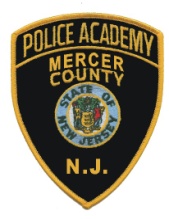 WILLBE HOSTING:EMERGENCY VEHICLE OPERATIONS INSTRUCTOR COURSEThis five-day course is required by the Police Training Commission for certification as a vehicle operations instructor. This student participatory course teaches the fundamentals of vehicle operations instruction, including classroom and practical course instruction. The program also includes a review of the Attorney General's Vehicular Pursuit Policy. Class size is limited (15).  (Please note class time will be 2:00 pm until 10:00 pm August 24-27, 2021) PREREQUISITE: Completion of the Methods of Instruction courseEquipment Needed: Each trainee must bring a marked or unmarked police vehicle with operable lights and siren and in good condition; police-rated tires, including the spare; tire iron and jack, operable seat belt. Attire: Classroom- Business Casual and Relaxed BDU-type clothing suitable for outdoor weather for outside exercises.		Date:		August 23, 2021 – August 27, 2021 Note: August 23 (1st Day): Class to be held at the Police Academy, E/T Bldg., Rm. 207 and August 24-27, 2019 at Fort Dix Driving Pad	Time:		August 23, 2021- 8:00 a.m. – 4:00 p.m			August 24- 27, 2021- 2:00 p.m. - 10 p.m.		Fee:		No Fee- Mercer County Agencies				$50.00- Out of County Agencies				Checks or Purchase Orders payable to: Mercer County Police Academy				No Cash Accepted	Instructor(s):	Mercer County Police Academy Staff	Location:	Mercer County Police Academy Classroom and Fort Dix Driving Pad 					Register:	Complete this registration form and Email or fax to:At Engineering and  1st Floor Rm 131(609) 584-2302 office(609) 584-2306 faxPlease print clearly or type below. (Make copies of this form for additional students)NAME:__________________________________________________RANK:______________________________DEPARTMENT:________________________________________PHONE #:______________________________ADDRESS:___________________________________________________________________________________EMAIL:_____________________________________________    CELL #________________________________APPROVED BY:______________________________________________                 _______________________			         (Chief or Designee)						(Date)